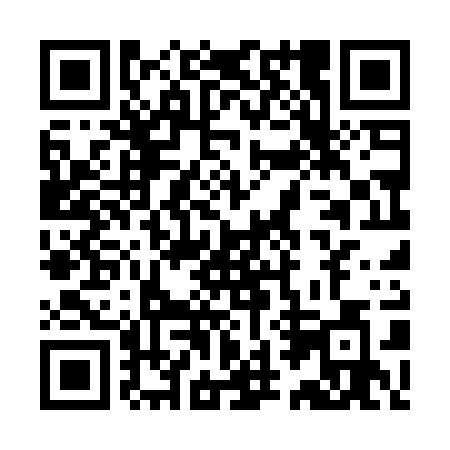 Ramadan times for Edlitz, AustriaMon 11 Mar 2024 - Wed 10 Apr 2024High Latitude Method: Angle Based RulePrayer Calculation Method: Muslim World LeagueAsar Calculation Method: ShafiPrayer times provided by https://www.salahtimes.comDateDayFajrSuhurSunriseDhuhrAsrIftarMaghribIsha11Mon4:334:336:1612:053:165:565:567:3212Tue4:314:316:1412:053:175:575:577:3413Wed4:294:296:1212:053:185:595:597:3514Thu4:274:276:1012:053:196:006:007:3715Fri4:254:256:0812:043:206:016:017:3916Sat4:234:236:0612:043:216:036:037:4017Sun4:204:206:0412:043:226:046:047:4218Mon4:184:186:0212:033:236:066:067:4319Tue4:164:166:0012:033:246:076:077:4520Wed4:144:145:5812:033:246:096:097:4721Thu4:114:115:5612:033:256:106:107:4822Fri4:094:095:5412:023:266:126:127:5023Sat4:074:075:5212:023:276:136:137:5224Sun4:054:055:5012:023:286:146:147:5325Mon4:024:025:4812:013:286:166:167:5526Tue4:004:005:4612:013:296:176:177:5727Wed3:583:585:4412:013:306:196:197:5828Thu3:553:555:4212:003:316:206:208:0029Fri3:533:535:4012:003:316:216:218:0230Sat3:513:515:3812:003:326:236:238:0331Sun4:484:486:3612:594:337:247:249:051Mon4:464:466:3412:594:347:267:269:072Tue4:434:436:3212:594:347:277:279:093Wed4:414:416:3012:594:357:297:299:114Thu4:394:396:2812:584:367:307:309:125Fri4:364:366:2612:584:367:317:319:146Sat4:344:346:2412:584:377:337:339:167Sun4:314:316:2212:574:387:347:349:188Mon4:294:296:2012:574:387:367:369:209Tue4:264:266:1812:574:397:377:379:2210Wed4:244:246:1612:574:407:387:389:23